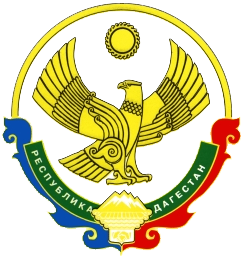 АДМИНИСТРАЦИЯМУНИЦИПАЛЬНОГО РАЙОНА «ЦУНТИНСКИЙ РАЙОН»РЕСПУБЛИКИ ДАГЕСТАН____________________________________________________________________РАСПОРЯЖЕНИЕ07.09.2020г.                                                                                         №160с. КидероО проведении торгов в форме аукциона по предоставлению в аренду земельного участка, находящегося в муниципальной собственностиВ соответствии со статьями 39.6, 39.11, 39.12 Земельного Кодекса Российской Федерации, Устава МР "Цунтинский район" распоряжаюсь:1.Организовать и провести торги в форме аукциона на право заключения договора аренды земельного участка:-в кадастровом номере 05:37:000000:126, часть земельного участка с общей площадью 54800 кв. м, категория земель -земли сельскохозяйственного назначения, разрешенное использование - для сельскохозяйственного производства (Обеспечение сельскохозяйственного производства), расположенного по адресу: Республика Дагестан, р-н Цунтинский, Администрация сельского поселения «сельсовет Кидеринский», установив начальный размер годовой арендной платы в размере 2,5% от кадастровой стоимости земельного участка в сумме   1480 (одна тысяча четыреста восемьдесят) рублей. Срок аренды - 10 лет.2.Торги провести в форме аукциона, открытого по составу участников и открытого по форме подачи предложений.3.Опубликовать извещение о проведении аукциона не менее чем за тридцать дней до дня проведения аукциона на официальном сайте МР "ЦУНТИНСКИЙ РАЙОН", http://cunta.ru, на официальном сайте Российской Федерации в сети Интернет http://www.torgi.gov.ru, в газете «Дагестанская правда».4.Уполномочить отдел экономики, земельным, имущественным и налоговым отношениям в установленном порядке организовать и провести торги в соответствии с утвержденными условиями.5.Контроль за исполнением настоящего распоряжения возложить на заместителя главы МР «Цунтинский район» - начальника Отдела экономики, земельным, имущественным и налоговым отношениям Абдулаева И.ГИ. о. главы                                                                      И. АбдулаевАДМИНИСТРАЦИЯМУНИЦИПАЛЬНОГО РАЙОНА «ЦУНТИНСКИЙ РАЙОН»РЕСПУБЛИКИ ДАГЕСТАН____________________________________________________________________РАСПОРЯЖЕНИЕ07.09.2020г.                                                                                         №161с. КидероО проведении торгов в форме аукциона по предоставлению в аренду земельного участка, находящегося в муниципальной собственностиВ соответствии со статьями 39.6, 39.11, 39.12 Земельного Кодекса Российской Федерации, Устава МР "Цунтинский район" распоряжаюсь:1.Организовать и провести торги в форме аукциона на право заключения договора аренды земельного участка:-в кадастровом номере 05:37:000054:299, часть земельного участка с общей площадью 30700 кв. м, категория земель -земли сельскохозяйственного назначения, разрешенное использование - для сельскохозяйственного производства (Обеспечение сельскохозяйственного производства), расположенного по адресу: Республика Дагестан, р-н Цунтинский, Администрация сельского поселения «сельсовет Кидеринский», установив начальный размер годовой арендной платы в размере 2,5% от кадастровой стоимости земельного участка в сумме   1480 (одна тысяча четыреста восемьдесят) рублей. Срок аренды - 10 лет.2.Торги провести в форме аукциона, открытого по составу участников и открытого по форме подачи предложений.3.Опубликовать извещение о проведении аукциона не менее чем за тридцать дней до дня проведения аукциона на официальном сайте МР "ЦУНТИНСКИЙ РАЙОН", http://cunta.ru, на официальном сайте Российской Федерации в сети Интернет http://www.torgi.gov.ru, в газете «Дагестанская правда».4.Уполномочить отдел экономики, земельным, имущественным и налоговым отношениям в установленном порядке организовать и провести торги в соответствии с утвержденными условиями.5.Контроль за исполнением настоящего распоряжения возложить на заместителя главы МР «Цунтинский район» - начальника Отдела экономики, земельным, имущественным и налоговым отношениям Абдулаева И.ГИ. о. главы                                                                      И. Абдулаев